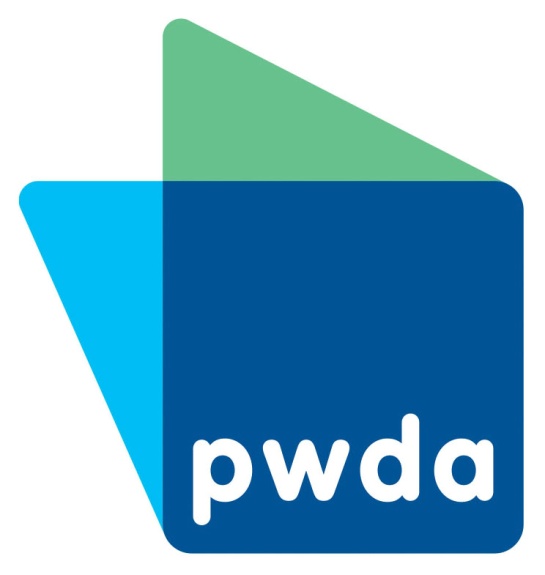 Join People with Disability Australia 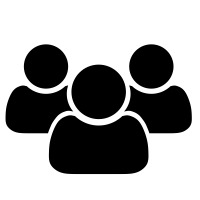 This means you become a member.Member form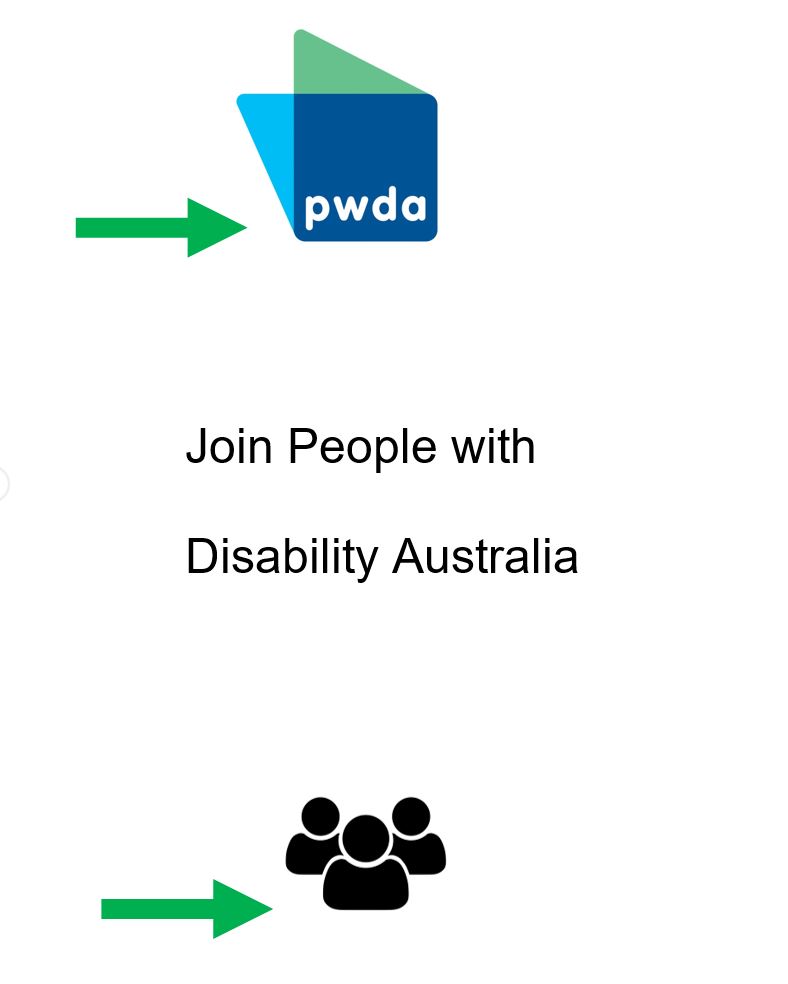 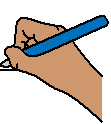 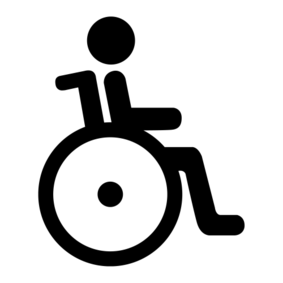 My name _________________________________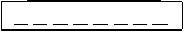 Where I live _______________________________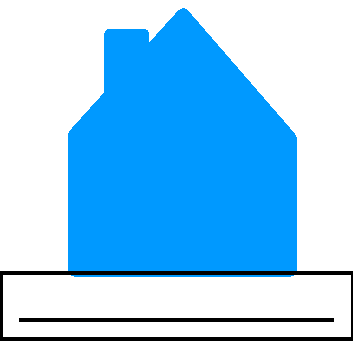 ___________________________________________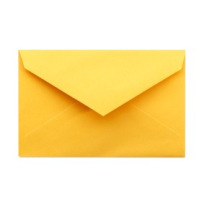 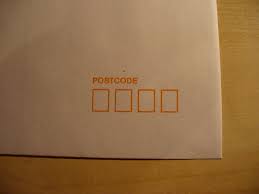 Post code I live in 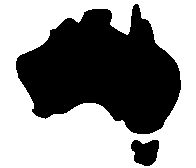 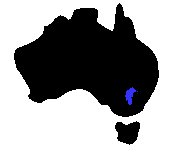 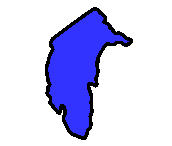 	ACT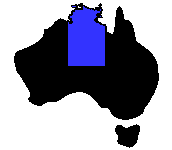 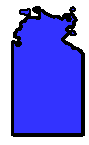 	Northern Territory 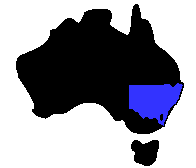 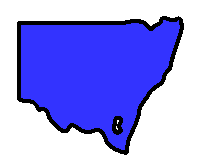 	NSW 	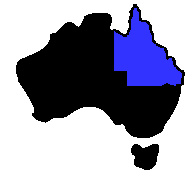 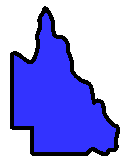 	Queensland 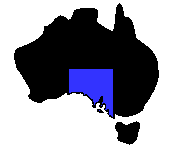 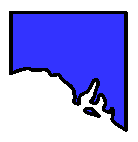 	South Australia		Tasmania	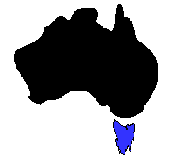 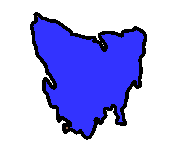 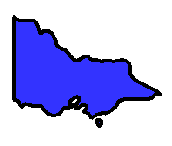 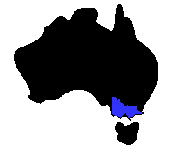  	 Victoria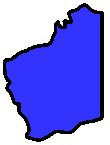 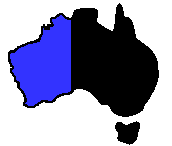 	Western AustraliaPhone 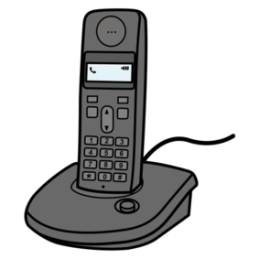 Home _________________________________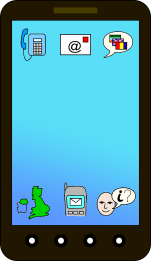 Mobile _________________________________Email ___________________________________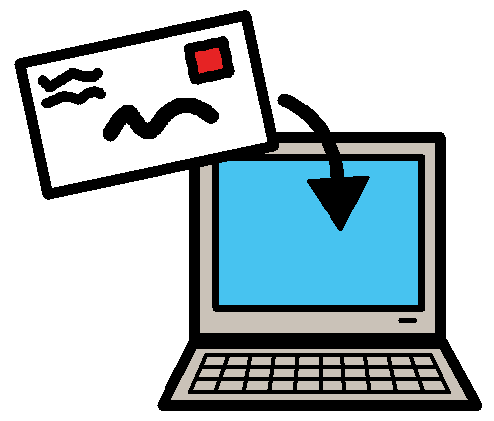 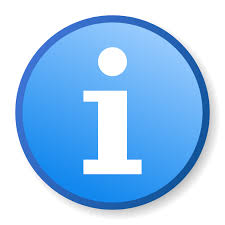 We send information to our members. 	I want to get my information  	 by email	or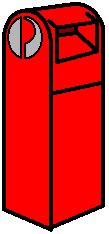 	 by post.I want to get the newsletter? 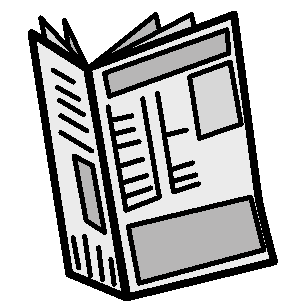 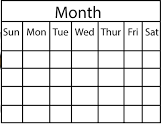 It comes every  2  weeks. 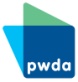 . 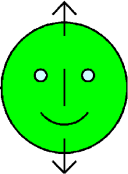 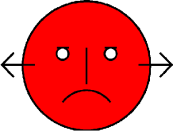 	      Yes 				     No 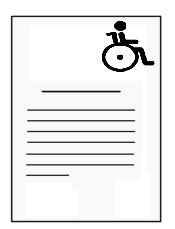 9. I want to get any stories in the news 	about disability? 	It comes every day. It only comes by email..	      Yes 				     No 10. I have an interest in 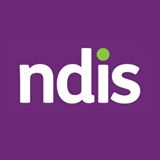 	The NDIS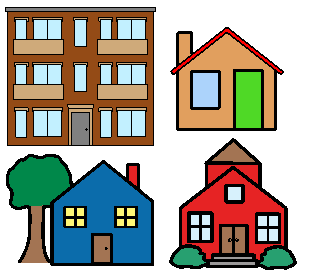 	a place to live.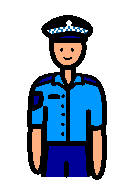  	 how we can work with the 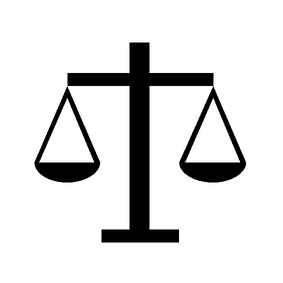 police courts. 		 how we speak up about problems we have. 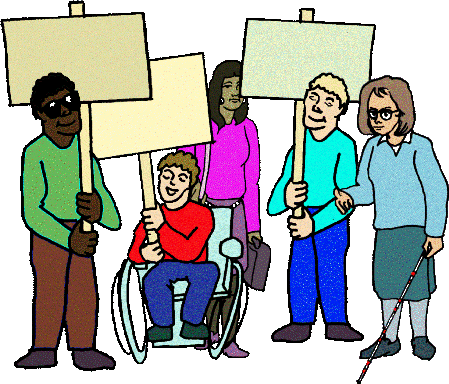 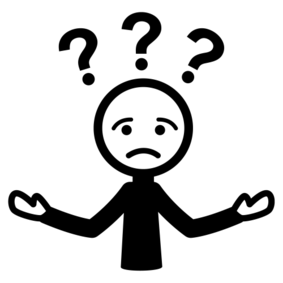 	 how to look for answers to our problems. 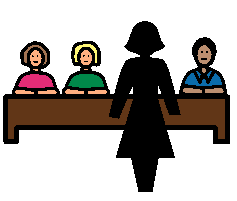 	 teach other people about us. 11. Private Information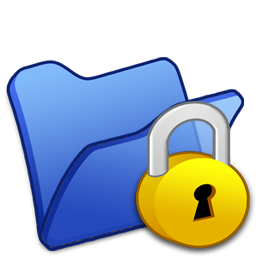 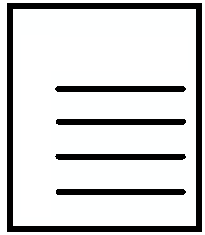 	There are rules about private information. 	Like where we keep your address.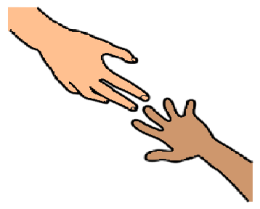 I need help to understand the rules. 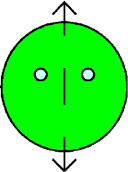 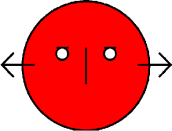 	Yes 	No 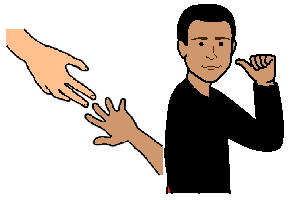 I need help to know what the rules mean for me.	Yes 	No 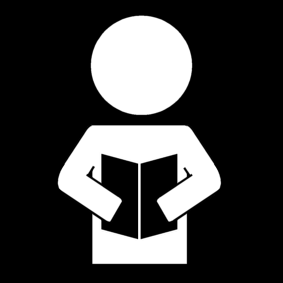 I have read these rules. 	Yes 	No 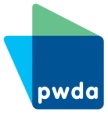 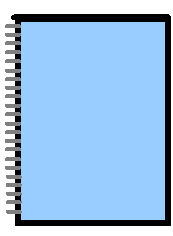 12. We have rules about being a member. I need help to understand the rules. 	Yes 	No I need help to know what the rules mean for me.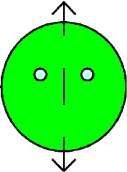 	Yes 	No I have read these rules. 	Yes 	No 12. Send us this form byPost P.O. Box  666Strawberry Hills NSW  2012	orEmail 	pwd@pwd.org.auImages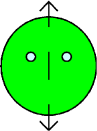 We have used images fromCOMPICInspired ServicesMayer-JohnsonPicto - SelectorPinterest.This form is based on the PWDA membership form on our website. Access Easy English wrote the Easy English. 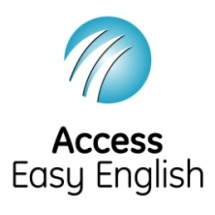 October  2018. 